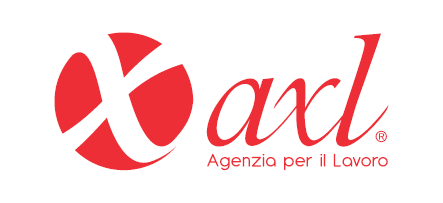 MAGAZZINIERE per azienda cliente limitrofi Thiene.OPERAIO METALMECCANICO ADDETTO STAMPI per azienda cliente del settore stampi di Thiene.AIUTO ELETTRICISTA per realtà produttiva specializzata nel settore elettrico zona limitrofa a Malo.OPERAIO METALMECCANICO per azienda cliente del settore metalmeccanico di Schio.ESTRUSORISTA (MATERIE PLASTICHE 3 TURNI) per azienda leader nella produzione di materie plastiche.OPERAIO ADDETTO ALLA CATENA DI ANODIZZAZIONE per azienda cliente situata a nord di Thiene.OPERAIO ADDETTO SBAVATRICE AUTOMATICA (TRE TURNI) per azienda cliente del settore metalmeccanico di Thiene.ADDETTO/A PRODUZIONE ALIMENTARE SU 2 TURNI per solida realtà produttiva del settore alimentare in zona limitrofi di Malo.OPERAIO/A ADDETTO/A ALLA SINTERIZZAZIONE per realtà produttiva settore metalmeccanico di Thiene.ADDETTO LAVORAZIONI MECCANICHE per azienda cliente nei limitrofi di Thiene.RESPONSABILE OFFICINA MECCANICA (CAD-CAM) per importante realtà produttiva zona Thiene.DISEGNATORE MECCANICO per importante azienda di macchine e impianti settore alimentare zona di Schio.MONTATORI MECCANICI (2 TURNI) per azienda del settore metalmeccanico specializzata nella progettazione e costruzione di macchine automatiche su commessa zona Schio.ADDETTA/O AL CENTRALINO - CATEGORIA PROTETTA per azienda zona Schio specializzata nel settore dell'automazione industriale.TECNICO IMPIANTI ANTINCENDIO per azienda cliente di Vicenza.MECHANICAL ENGINEER per azienda multinazionale con sede a Thiene.INGEGNERE GESTIONALE per azienda del settore logistico di Valdagno.FACILITY MANAGER per azienda cliente, specializzata nel settore elettronico, basata in provincia di Vicenza.IMPIEGATO/A LOGISTICO/A per azienda padronale di medie dimensioni zona Montecchio Precalcino.ADDETTO/A SALDATRICI AUTOMATICHE (TRE TURNI) per azienda settore gomma plastica limitrofi Thiene.